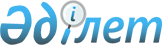 Об утверждении квалификационных требований, предъявляемых к деятельности по ликвидации (уничтожению, утилизации, захоронению) и переработке высвобождаемых боеприпасов, вооружений, военной техники, специальных средств
					
			Утративший силу
			
			
		
					Постановление Правительства Республики Казахстан от 31 января 2008 года № 82. Утратило силу постановлением Правительства Республики Казахстан от 15 мая 2013 года № 489

      Сноска. Утратило силу постановлением Правительства РК от 15.05.2013 № 489 (вводится в действие по истечении двадцати одного календарного дня после первого официального опубликования).      Сноска. Заголовок в редакции постановления Правительства РК от 31.05.2012 № 719 (вводится в действие по истечении двадцати одного календарного дня после официального опубликования).      В целях реализации Закона Республики Казахстан от 11 января 2007 года "О лицензировании" Правительство Республики Казахстан ПОСТАНОВЛЯЕТ:

      1. Утвердить прилагаемые квалификационные требования, предъявляемые к деятельности по ликвидации (уничтожению, утилизации, захоронению) и переработке высвобождаемых боеприпасов, вооружений, военной техники, специальных средств.

      Сноска. Пункт 1 в редакции постановления Правительства РК от 31.05.2012 № 719 (вводится в действие по истечении двадцати одного календарного дня после официального опубликования).

      2. Внести в некоторые решения Правительства Республики Казахстан следующие изменения: 

      1) в постановлении Правительства Республики Казахстан от 9 февраля 2004 года N 150 "О некоторых вопросах реализации Закона Республики Казахстан "О лицензировании" (САПП Республики Казахстан, 2004 г., N 6, ст. 89) подпункт 1) пункта 1 исключить; 

      2) в постановлении Правительства Республики Казахстан от 30 июня 2005 года N 662 "О внесении изменений и дополнений и признании утратившими силу некоторых решений Правительства Республики Казахстан" (САПП Республики Казахстан, 2005 г., N 27, ст. 341) подпункт 1) пункта 14 изменений и дополнений, которые вносятся в некоторые решения Правительства Республики Казахстан, исключить. 

      3. Настоящее постановление вводится в действие по истечении двадцати одного календарного дня после официального опубликования.       Премьер-Министр 

      Республики Казахстан Утверждены        

постановлением Правительства 

Республики Казахстан   

от 31 января 2008 года N 82  

Правила 

лицензирования деятельности по ликвидации (уничтожению, 

утилизации, захоронению) и переработке высвобождаемых 

боеприпасов, вооружений, военной техники, специальных средств       Сноска. Правила исключены постановлением Правительства РК от 31.05.2012 № 719 (вводится в действие по истечении двадцати одного календарного дня после официального опубликования).Утверждены         

постановлением Правительства 

Республики Казахстан   

от 31 января 2008 года N 82  

Квалификационные требования, предъявляемые к деятельности

по ликвидации (уничтожению, утилизации, захоронению) и

переработке высвобождаемых боеприпасов, вооружений, военной

техники, специальных средств      Сноска. Квалификационные требования в редакции постановления Правительства РК от 31.05.2012 № 719 (вводится в действие по истечении двадцати одного календарного дня после официального опубликования).

      1. Квалификационные требования, предъявляемые при лицензировании подвида деятельности по ликвидации (уничтожению, утилизации, захоронению) и переработке высвобождаемых боеприпасов, включают наличие:



      1) для руководителя или заместителя руководителя юридического лица, в том числе руководителя или заместителя руководителя его филиала, а также физического лица, осуществляющего лицензируемый вид деятельности, высшего технического образования;



      2) квалифицированных специалистов, имеющих соответствующее техническое образование, стаж работы не менее одного года по специальности;



      3) производственно-технической базы (стационарной и (или) мобильной) на праве собственности или аренды, огороженной, изолированной и включающей:

      специализированное производственное здание, сооружение и (или) мобильный модуль контейнерного типа, подъемный механизм, оборудование;

      специально оборудованный склад для хранения высвобождаемых боеприпасов и их компонентов, оборудованный системой контурной молниезащиты с молниеотводами;

      помещение или специальную площадку с оборудованием и инструментами для сортировки, резки, пакетирования отходов и переработанных материалов высвобождаемых боеприпасов;

      служебное помещение для размещения работающего персонала;



      4) лицензии на перевозку опасных грузов либо договора со специализированной организацией, имеющей лицензию на перевозку опасных грузов;



      5) разрешения Комитета национальной безопасности Республики Казахстан или его территориальных органов на работу с использованием сведений, составляющих государственные секреты по заявленному виду деятельности;



      6) средств измерений, соответствующих условиям эксплуатации и установленным к ним требованиям законодательства об обеспечении единства измерений, в том числе средства измерения радиации;



      7) утвержденных руководителем организации инструкций по обучению персонала технике безопасности и о порядке организации работ по ликвидации (уничтожению, утилизации, захоронению) и переработке высвобождаемых боеприпасов;



      8) журнала по учету и хранению материалов, комплектующих деталей, изделий утилизированных высвобождаемых боеприпасов;



      9) должностного лица, отвечающего за пожарную безопасность и организацию охранных мер;



      10) лицензии на охранную деятельность либо договора на охрану производственно-технической базы с использованием огнестрельного оружия со специализированной организацией, имеющей лицензию на охранную деятельность.



      2. Квалификационные требования, предъявляемые при лицензировании деятельности по ликвидации (уничтожению, утилизации, захоронению) и переработке высвобождаемых вооружений, военной техники, специальных средств, включают наличие:



      1) для руководителя или заместителя руководителя юридического лица, в том числе руководителя или заместителя руководителя его филиала, а также физического лица, осуществляющего лицензируемый вид деятельности, высшего технического образования;



      2) квалифицированных специалистов, имеющих соответствующее техническое образование, стаж работы не менее одного года по специальности;



      3) производственно-технической базы на праве собственности, огороженной, изолированной и включающей:

      специализированное производственное здание, сооружение, подъемный механизм, оборудование;

      специально оборудованный склад для хранения высвобождаемых вооружений, военной техники, специальных средств;

      помещение или специальную площадку с оборудованием и инструментами для сортировки, резки, пакетирования отходов и переработанных материалов высвобождаемых вооружений, военной техники, специальных средств;

      служебное помещение для размещения работающего персонала;



      4) лицензии на перевозку опасных грузов либо договора со специализированной организацией, имеющей лицензию на перевозку опасных грузов;



      5) разрешения Комитета национальной безопасности Республики Казахстан или его территориальных органов на работу с использованием сведений, составляющих государственные секреты по заявленному виду деятельности;



      6) средств измерений, соответствующих условиям эксплуатации и установленным к ним требованиям законодательства об обеспечении единства измерений;



      7) утвержденных руководителем организации инструкций по обучению персонала технике безопасности и о порядке организации работ по ликвидации (уничтожению, утилизации, захоронению) и переработке высвобождаемых вооружений, военной техники, специальных средств;



      8) журнала по учету и хранению материалов, комплектующих деталей, изделий утилизированных высвобождаемых вооружений, военной техники, специальных средств;



      9) должностного лица, отвечающего за пожарную безопасность и организацию охранных мер;



      10) лицензии на охранную деятельность либо договора на охрану производственно-технической базы с использованием огнестрельного оружия со специализированной организацией, имеющей лицензию на охранную деятельность.
					© 2012. РГП на ПХВ «Институт законодательства и правовой информации Республики Казахстан» Министерства юстиции Республики Казахстан
				